“南通造价管理”加密锁操作说明安装驱动领取到加密锁后，打开登录页面： 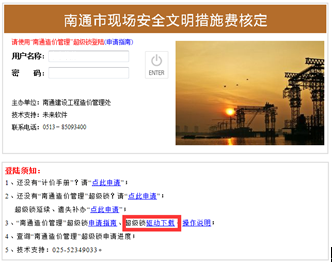           点击“驱动下载”，下载至电脑中并进行解压：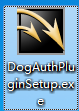 安装该驱动，提示安装成功后即可。          说明：浏览器版本较低时，会提示安装插件，请允许安装通过，安装成功即可。登录系统操作安装成功后，打开登录页面，插入加密锁，系统自动识别到加密锁标识（单位名称），并显示当前用户的有效期的信息，如下图：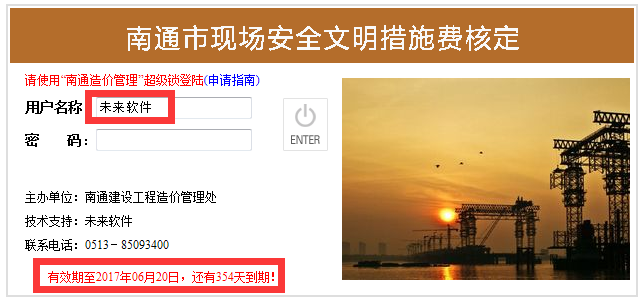        正确输入密码后，点击登录按钮，系统检测到相关信息后即可登录成功。修改密码如需要修改密码，请点击登录页面“密码修改”：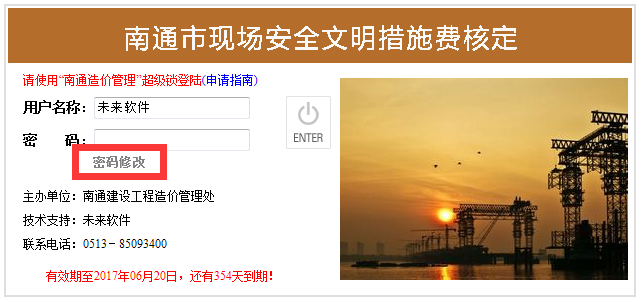 进入修改页面进行修改：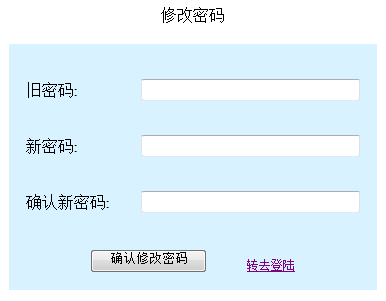           系统提示修改成功即可，请妥善保管自己的密码。联系方式如有疑问，请与南京未来高新技术有限公司联系联系电话：025-84182601-8010Q     Q：905875524地    址：江苏省南京市江宁区秣陵街道秣周东路12号紫金悠谷3号楼15楼